Κλειστά θα παραμείνουν και σήμερα το Δημοτικό Ωδείο και τα Εικαστικά Εργαστήρια του Δήμου Λαμιέων, ανοικτό μόνο το κεντρικό Κ.Δ.Α.Π.Κλειστά, λόγω των καιρικών συνθηκών, θα παραμείνουν και σήμερα Πέμπτη 12 Ιανουαρίου 2017, το Δημοτικό Ωδείο και τα Εικαστικά Εργαστήρια του Δήμου Λαμιέων, ενώ από τα Κέντρα Δημιουργικής Απασχόλησης Παιδιών (Κ.Δ.Α.Π.) θα λειτουργήσει μόνο το κεντρικό που βρίσκεται στο χώρο του Δημαρχείου επί της οδού Φλέμιγκ και Ερυθρού Σταυρού. 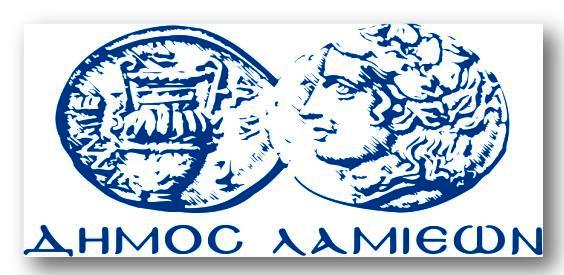 ΠΡΟΣ: ΜΜΕΔΗΜΟΣ ΛΑΜΙΕΩΝΓραφείου Τύπου& ΕπικοινωνίαςΛαμία, 12/1/2017